Фразовые глаголы в английском языкеИзучение фразовых глаголов – одна из наиболее сложных задач для человека, который желает улучшить собственный уровень владения английским языком. Многие утверждают, будто даже ознакомление со всеми временами английского не кажется им настолько сложным. Цель данной статьи – облегчить этот процесс и поделиться с читателями важной информацией.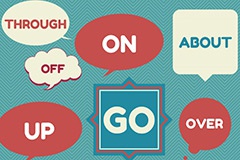 Что такое фразовый глагол? Это может быть сочетание:Глагол + предлог.Глагол + наречие.Глагол + наречие + предлог.Фразовый глагол – это цельная семантическая единица, которая является одним членом предложения. Чаще всего значение фразового глагола значительно отличается от перевода основного глагола.Почему так важно изучать эти семантические единицы? Фразовые глаголы постоянно используются в разговорной речи, поэтому без них вам будет сложно понимать собеседника или улавливать смысл прочитанного в книге. К тому же, в любом международном тесте вы обязательно встретите фразовые глаголы.Классификация фразовых глаголовВ первую очередь, все фразовые глаголы делятся на переходные и непереходные:1. Переходные, либо transitive phrasal verbs. Эти глаголы требуют прямого дополнения:I have turned down his proposal.
Я отвергла его предложение.

John decided to put off his plans.
Джон решил отложить свои планы.2. Непереходные, либо intransitive phrasal verbs. После таких глаголов не требуется прямое дополнение:He goes on foot, because his car has broken down.
Он ходит пешком, так как его машина сломалась.Также фразовые глаголы могут быть разделяемыми и неразделяемыми:1. Неразделяемые, либо inseparable phrasal verbs. Это все непереходные и некоторые переходные глаголы. Для лучшего понимания рассмотрим пример на фразовом глаголе run into:His car ran into the tree.
Его машина столкнулась с деревом.Мы не можем разделить две части фразового глагола другими словами. То есть, вариант His car ran the tree into является неправильным.2. Разделяемые, либо separable phrasal verbs. В случае с такими фразовыми глаголами дополнение может располагаться либо после глагола, либо между его частями:You should turn off the music.
You should turn the music off.
Тебе следует выключить музыку.Оба указанных варианта являются правильными.Внимание! Если дополнение выражено местоимением, то фразовый глагол обязательно разделяется:Mary took off her dress.
Мэри сняла платье.

Mary took it off.
Мэри сняла его.

Mary took off it
данный вариант недопустим.Из данной информации можно сделать определенный вывод: основные сложности изучения фразовых глаголов связаны не только с объемом материала, но и с невозможностью самостоятельно его классифицировать. Для того чтобы не допускать ошибок в употреблении, нужна регулярная практика. Также стоит помнить о том, что многие фразовые глаголы имеют несколько значений. Например, get off переводится, как снимать, сходить, вылезти, отправиться, спастись. Следовательно, нужно быть предельно внимательным.Можно ли выучить все фразовые глаголы?Нет, и это вовсе необязательно. Сегодня в английском языке представлено более 5 000 фразовых глаголов, из них постоянно используется всего несколько сотен. Для того чтобы изучить основные семантические единицы, вам потребуется ознакомиться с наиболее распространенными фразовыми глаголами. Сделать это можно с помощью таблиц из Интернета либо специальных печатных изданий.Значение многих фразовых глаголов можно понять интуитивно. Это действительно намного проще, чем зазубривание латыни. Кроме того, во время общения с американцем или чтения книги в оригинале обязательно стоит опираться на контекст. Скорее всего, вы сможете догадаться, о чем идет речь.Базовые фразовые глаголыПриведем краткий список наиболее употребительных семантических единиц:Back away – отступить.Be back – вернуться.Be over – подойти к концу.Be up – проснуться.Break out – вспыхнуть/вырваться.Calm down – успокоиться.Carry on – продолжить какое-то дело.Check in – зарегистрироваться.Come in – войти, прибыть.Cut off – отрезать, прерваться.Dream up – выдумать.Eat out – есть вне дома.Fall down – рухнуть.Find out – выяснять, узнавать.Get away – сбежать.Give up – отступить.Hold on – держитесь!Look for – разыскивать.Look forward to – ждать.Move on – продолжить движение, идти далее.Pull on – надевать.Run away – сбегать.Set up – устанавливать.Stand up – подниматься в положение стоя.Switch off/on – выключать/включать.Take off – снимать (одежду), отбывать.Wake up – проснуться.Watch out – вести себя осторожно, начеку.Work up – разработать.Write down – записать на бумаге.Стратегия изученияВаша задача – не просто зазубрить фразовые глаголы, а научиться изучать их осознанно, с пониманием. Для этого придется уделять данному занятию хотя бы 5 дней в неделю. Если ежедневно вы сможете запомнить хотя бы 7-15 фразовых глаголов, это можно считать успехом. Не стоит пытаться выучить как можно больше семантических единиц за один присест: скорее всего, спустя пару дней вы напрочь забудете как минимум половину из них. Лучше учить понемногу, но регулярно.Как именно учить фразовые глаголы? Многие люди пытаются добиться желаемой цели исключительно с помощью специальных таблиц или словарей. Однако вы можете значительно упростить себе задачу, используя различные учебники. Отдавайте предпочтение британским и американским авторам.Какие книги выбрать?Рассмотрим несколько пособий, которые могут быть полезны при изучении фразовых глаголов:1. Really learn 100 phrasal verbs (Oxford University Press). Именно с этого учебника стоит начать изучение фразовых глаголов. Структурированное пособие позволит медленно, но верно выучить наиболее употребительные семантические единицы. Каждому из глаголов посвящена примерно 1 печатная страница. Сначала вам предложат угадать значение глагола на основе пары примеров, потом вы сможете проверить свои догадки. Вы выясните подробную информацию о значении глагола и сможете попрактиковаться. Специальный раздел посвящен отработке знаний по всему материалу учебника. Совет: учите глаголы вразброс, а не по порядку.2. Longman Phrasal Verbs Dictionary. Это усовершенствованный словарь, который включает в себя примерно 5 000 современных фразовых глаголов английского языка. Автор приводит все значения фразовых глаголов. Словарные статьи сопровождаются максимально доступными объяснениями. Также в книге присутствует немало полезных и достаточно простых таблиц.3. English Phrasal Verbs in Use. Это великолепное издание для продвинутых студентов. Книга представляет собой отличное теоретическое руководство, снабженное огромным количеством разноплановых упражнений на отработку полученных знаний. Всего в учебнике предлагается 70 разных тем. В конце книги предлагается мини-словарь фразовых глаголов.4. Phrasal Verbs Plus (Macmillan). Это один из новых словарей, в котором подробно описываются грамматические и семантические аспекты употребления фразовых глаголов. При этом автор постоянно сопровождает объяснения примерами. Книга создавалась с учетом современного стиля жизни: приведены глаголы, которые применяются в бизнесе, экономике, интернете и т.д. Веселые комиксы, иллюстрирующие употребительные фразы, делают процесс познания новых глаголов более позитивным.Дополнительные рекомендацииТак как невостребованная информация быстро забывается, вам стоит несколько пересмотреть свою жизнь. Во-первых, постарайтесь найти время на чтение книг или журналов на английском. Это поможет вам не только закрепить знания, но и научиться понимать значение фразовых глаголов по контексту. Во-вторых, пользуйтесь любой возможностью пообщаться с людьми на английском. В идеале стоит записаться на курсы английского либо заниматься по Скайпу. Также вы вполне можете отыскать группу по интересам. Главное, чтобы учеба не была для вас утомительной каторгой: стремитесь к разнообразию.В-третьих, будьте организованны. Заранее спланируйте собственные самостоятельные занятия и придерживайтесь графика. Многие решают отказаться от изучения фразовых глаголов, столкнувшись с первыми проблемами. Но все не так страшно, как может показаться на первый взгляд. Не забывайте о мотивации!